Ecole Jean Hans Arp	2023-2024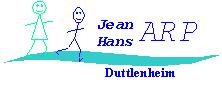 1, place des Frères Matthis67120 DUTTLENHEIMTél : 03 88 50 72 46E-mail : ecole.ele.jean.hans.arp@wanadoo.frSite : www.ec-jean-hans-arp-duttlenheim.ac-strasbourg.fr/Quelques informations IMPORTANTES1°) Heures habituelles de classe pour tous les élèves : le matin, de 8h00 à 11h30 ; l’après-midi, de 13h15 à 15h45 les lundis, mardis, jeudis et vendredis. Les heures d’APC auront lieu après la classe de 15h45 à 16h45.Toute absence doit être excusée le matin même avant 8 heures (par téléphone au 03 88 50 72 46 ou par un mot écrit par la famille et donné à un camarade).2°) CALENDRIER DES VACANCES SCOLAIRES 2023/2024 (zone B) :3°) Des documents seront demandés à la rentrée scolaire :une attestation d’assurance valable pour l’année 2023-2024 (Responsabilité civile + individuelle accident).une carte d’identité valable jusqu’à la fin de l’année scolaire pour les élèves des classes bilingues mais aussi pour les élèves des classes monolingues à partir du CE2 susceptibles de se rendre en Allemagne pour rencontrer les correspondants de la Georg Monsch Schule d’Offenburg.4°) Le jour de la rentrée : vous aurez l’autorisation d’accompagner votre enfant dans la cour de récréation et de rejoindre avec lui sa salle de classe avec les fournitures scolaires si les conditions sanitaires le permettent. 5°) Les fournitures scolaires : Voici un lien direct vers la liste de fournitureshttps://www.cmaliste.fr/listes/copie-de-ce2-cm1-cm2-monolingueOu alors en se connectant sur cmaliste.fr, sélectionner le département, la ville (Duttlenheim), le nom de l’établissement (école primaire Jean Hans Arp) puis sélectionner la liste correspondant au niveau de classe de votre enfant pour la prochaine année scolaire.Bonnes vacances à tous et rendez-vous à la rentrée le 4 septembre à 8h. Si vous n’achetez pas le matériel chez Pichon, merci de vous reporter à la liste du site pour avoir le matériel à la rentrée.Matériel qui ne figure pas sur la liste Pichon (à acheter ou récupérable de cette année)3 stylos bleus effaçables Roller Frixion, mine 0.7mm 4 lots de recharges bleues pour stylo Roller Frixion 0,7 mm 1 grand cahier jaune grands carreaux 24 X 32 -> uniquement pour les élèves inscrits en religion1 petite calculatrice1 dictionnaire (noms propres + noms communs + illustrations) des chaussures de sport et une tenuedes mouchoirs en papier à laisser dans le cartablePour la peinture : 1 sachet plastique avec 2 chiffons, du papier journal, une éponge, une vieille chemise à manches longues.1 rouleau de plastique pour couvrir les livres à la maison1 Bescherelle avec les tableaux de conjugaison1 agenda (ne pas prévoir pour les CM2, il sera offert par La Ligue contre le cancer)1 trousse5 pinceaux pour la peinture : N° 6, 8, 12, 14 et 16 avec prénom2 brosses plates pour la peinture : N° 14 et 20 avec prénomN.B.  - Selon la taille de l’écriture de votre enfant, 1 ou 2 cahiers du jour violets(24 X 32) et 1 ou 2 petits cahiers verts (17 X 22) seront peut-être à racheter en cours d’année.RAPPORTER les 2 porte-vues avec les leçons des années précédentes (vert = français, bleu = mathématiques) avec 160 vues.Il est possible de continuer les cahiers de l’année précédente (Cahiers du jour, d’essai, d’arts, d’allemand).Bonnes vacances ! Rendez-vous le 4 septembre 2023 à 8h.Les maîtressesRentrée scolaire des élèves Lundi 4 septembre 2023 au matinToussaint Vendredi 20 octobre 2023 après la classe
Lundi 6 novembre 2023 au matinNoël Vendredi 22 décembre 2023 après la classe
Lundi 8 janvier 2024 au matinHiverVendredi 23 février 2024 après la classe
Lundi 11 mars 2024 au matinPrintempsVendredi 19 avril 2024 après la classe
Lundi 6 mai 2024 au matinDébut des vacances d'étéVendredi 5 juillet 2024 après la classe